 Choose your own adventure: 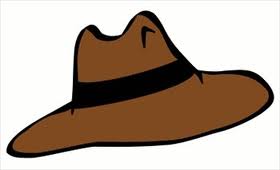 Cry, the Beloved CountryChoose your own adventure and work for the grade you want. This project will be out of 100 points. You choose which options you would like to complete in order to earn the points for the assignment. Notice that there are 4 tiers with varying point values. Choose wisely!Tier 1 (10-25 point projects)1. Create a movie poster (poster size) that would be an accurate and appropriate image for a film adaptation. Include all relevant aspects of this genre including the names of the cast and those involved (you get to cast the film too!). Look at a movie poster for reference. (10 points)2. Create a book cover (8 x11) that would be an accurate and appropriate image for the cover of the book. Include all relevant aspects of this genre including the author, publisher, etc. Look at the cover of your book for reference. (10 points)3. Draw a 20-paneled storyboard to retell the main events of the book.  Should be in  color. (15 pts) 4. Create an annotated timeline that shows the beginning and history of apartheid in South Africa. Be creative, neat, and colorful. A bibliography of sources used must be included. (25 pts) 5. Complete a 4-page newspaper that shows understanding of the events of the book from beginning to end. Include as many features as you can. Use Microsoft Publisher. (25 pts) 6. Create a map of South Africa that shows Kumaloâs movements from the beginning of the book to the end. In order to get the detail included appropriately, this should be larger than a piece of copy paper. (25 pts) 7. Create a CD cover and inside booklet and choose at least 7 songs that show understanding of an overall theme of the book and individual chapters or moments from the book. Remember that I will be looking for thematic connections as well as creative and appropriate presentation. (25 pts) 8. Find at least 6 allusions in the book and investigate why the writer might have used them. Situate the allusion, include the page number, and write a short paragraph explaining the allusion and why the author used this allusion in the novel. (15 pts) 9. Choose a character from Cry, the Beloved Country and write five, one paragraph journal entries using that character's perspective and voice to retell six main events of the novel. (15 pts) 10. Read and summarize Lincoln's Second Inaugural Speech in a well-written, grammatically clean paragraph. Include an annotated copy of the original speech. (10 pts).11. Read and summarize Martin Luther King’s “I Have A Dream” speech in two well written, grammatically clean paragraphs. Include an annotated copy of the original speech. (10 pts) Tier 2 (30-60 point projects)1. Write fifteen higher level thinking questions that cover the book from beginning to end. Make sure these are NOT plot based questions. Include well developed responses and be prepared to use these questions to lead a discussion. (30 points)2. Read the Universal Declaration of Human Rights and prepare a visual that you present to class during which you use examples from the novel to show how South Africa violates at least 3 of the rights. You must include a 1 ½ page paper explaining the visual. Include the annotated copy of the Universal Declaration of Human Rights.  (60 points)3. Read Lincoln's Gettysburg Address AND his Second Inaugural Speech and discuss in an essay how the speeches are appropriate to the novel and how they may be relevant to American today. You will need to include annotated copies of the speeches with your final project. Also, make sure you are citing the information in text appropriately. (You can not choose this option if you have already completed the Lincoln option in Tier 1). (40 points)4. Read Martin Luther King’s “I Have A Dream” speech and write an essay comparing his dreams for America to Kumalo's dream of seeing his community, Ndotsheni, rebuilt. You will need to include an annotated copy of the with your final project. Also, make sure you are citing the information in text appropriately. (You can not choose this option if you have already completed the MLK option in Tier 1). (40 points)5. Create a PowerPoint that Ms. Shrestha could use as background for Cry, the Beloved Country. This should include background information on the novel, the author, the culture, the history and a teaser for the plot. Think about what would have been helpful for you to know prior to starting the novel. Include 1 slide  (in proper MLA  Works Cited form) of where you found your sources. (30 points) Include a handout with guided notes (50 points). Tier 3 (65-80 point projects) 1. Research and write an essay about another country, other than S. Africa and the US, where one ethnic group or race is or was persecuted, or has or had little or no power compared to the group in power. How did this situation come to be and why has it or did it continue? Research paper structure is required. You will need a works cited page with at least 3 sources. (80 points)2. The “one story” theme is something that keeps coming up in our readings and discussions. Think back on the literature we have studied this year. Where else have we seen persecution and a story of a people being dictated by the people in power? Do a little research into the culture of another piece of literature where you see the “one story” struggle. Write a comparison essay that connects Cry, the Beloved Country with another work we studied (not Things Fall Apart). Research paper structure is required. You will need a works cited page with at least 3 sources. (80 points)3. Read Martin Luther King’s “I Have A Dream” speech and create a photo essay comparing his dreams for America to Kumalo's dream of seeing his community, Ndotsheni, rebuilt. This should include images and text. Text should include quotes from the novel as well as from the speech. (75 points). (You can not choose this option if you have already completed the MLK option in Tier 1 or 2). 4. Create a survival guide or tour book that would have been beneficial for Kumaloâ to have prior to and during his trip. Make sure you look at a few travel guides to figure out what elements to include: culture, history of the locations, maps, lodgings, testimonials of travelers (maybe use characters from the novel), local food, traditions and holidays, etc. Layout and organization will be important, but the content is essential. You will need to include a works cited page to show where you found your information (50 points).5. Close reading. Choose a passage from Cry, the Beloved Country and complete the same steps as you did for the House of the Spirits essay. Retype or photocopy the passage, annotate the passage, create an essay that is a literary analysis of the passage. Be prepared to share the oral presentation of the passage with your class. (70). Tier 4 (the whole SHABANG! ) GROUP WORK!!!!Choose a topic and a group (2 people minimum) and sign up with Ms. Shrestha to lock in your choice for a South Africa presentations for Cry, the Beloved CountryIn groups of 2, you will introduce your class to various aspects of the history of South Africa, the better to understand the country that was “beloved” to Alan Paton.  The basic requirements of the presentation are listed below.  Creativity is encouraged!Length: 10 minutes Presentations must include:Wall-poster artwork (I want something to decorate the classroom with!)PowerPoint presentation (10 slides maximum), student-created videoDefinitions/explanations/bios of terms listed under your topic; usable maps if relevantMusic (encouraged but not required)Bibliography of sources should be correctly MLA formatted and attached Presentation #1:  the “white” tribes:  the Boers and the BritishBasic history of Boers, roots of bias and politics, terms Boer and Afrikaans/Afrikaaner, arrival of the British and conflicts between the two white tribes (Anglo-Boer Wars and “Great Trek”, voortrekkers)Presentation #2: the National Party and apartheid basicsDaniel Malan, Henrik Verwoerd, National Party policies, Pass Laws Act (1952); 5 racial designations and the rules that governed them, role of British South AfricansPresentation #3:  townships/homelandsA continuation of apartheid basics; include the Group Areas Act (1950); Bantu Self-Government Act (1959), locations and conditions of both townships and homelands, 8 black ethnic groups, “Bantustans”, shantytown, squatter, District SixPresentation #4 :  African political parties:  the ANC and InkathaMajor leaders and major actions of both ANC and Inkatha, also conflicts between the two, Umkhonto we Sizwe, Mangosuthu Buthelezi, Presentation #5 :  anti-apartheid uprisingsSharpeville, Soweto, “Sarafina” (musical), Hector Pieterson, bus boycottPresentation #6 :  Steven Biko and Black Consciousness“banned”, “hunger strike”, Donald WoodsPresentation #7:  Nelson Mandela and the end of apartheidRobben Island, Winnie Mandela, Fort prison, Treason Trial, Rivonia Trial, F. W. deKlerk and Mandela, Desmond Tutu, Truth and Reconciliation CommissionPropose an idea!Fill this out and then turn it in. Follow up and see me so that you don’t have to wait too long to get started.Your Name: ________________________________________________________________________Idea: _______________________________________________________________________________________________________________________________________________________________________________________________________________________________________________________________________________________________________________________________________Why is this a good idea? ____________________________________________________________________________________________________________________________________________________________________________________________________________________________________How many points do you think this should be worth? __________________________Teacher Approval/ Comment: 